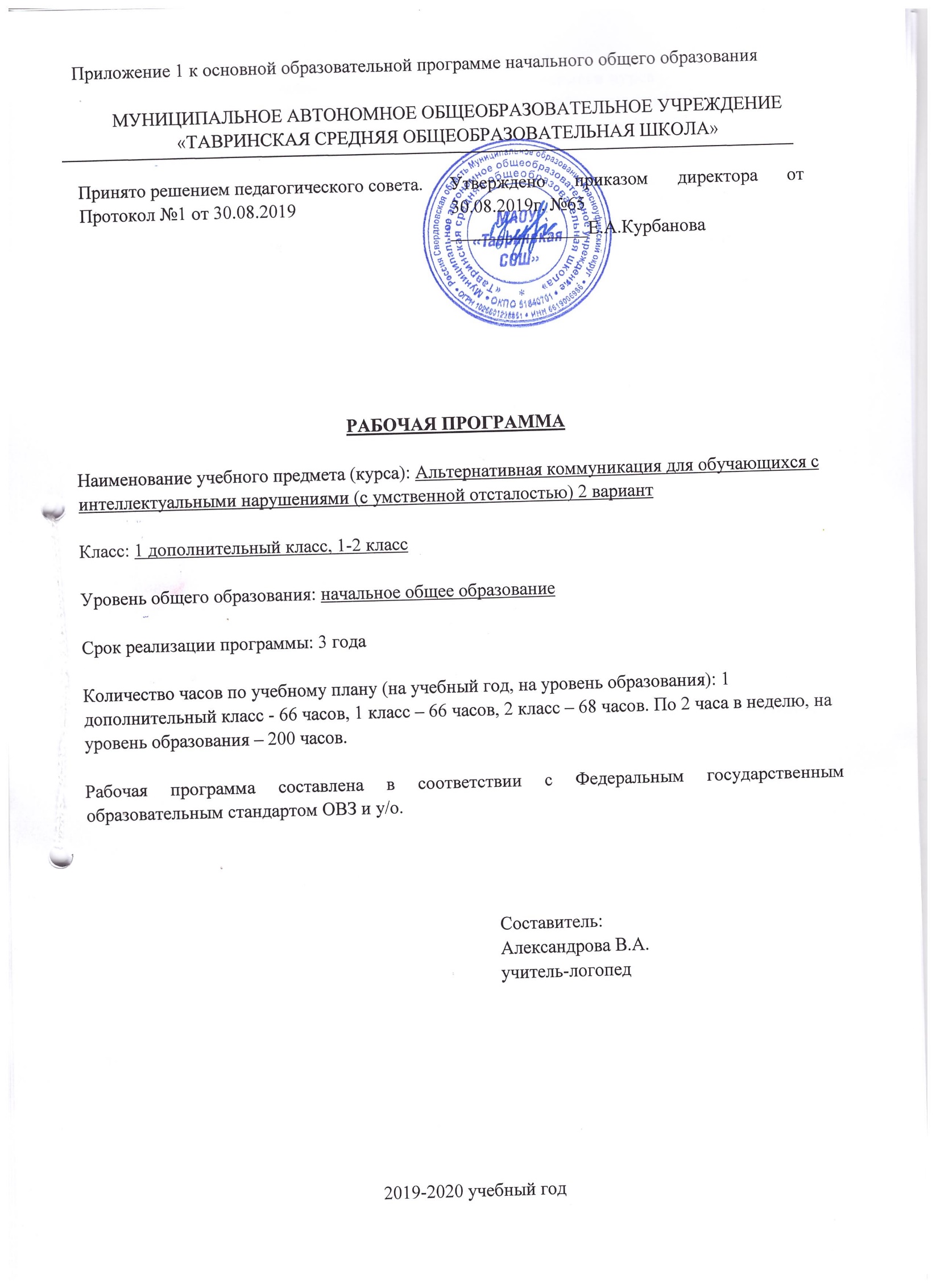 Планируемые результатыПредметные  результаты освоения конкретного коррекционного курса Понимание обращенной речи и смысла доступных невербальных графических знаков (рисунков, 	фотографий, 	пиктограмм 	и 	других 	графических изображений),неспецифических жестов   Овладение вступать в контакт, поддерживать и завершать его, используя традиционные (вербальные) и альтернативные средства коммуникации, соблюдая общепринятые правила поведения Умение пользоваться доступными средствами коммуникации в практике экспрессивной и импрессивной речи для решения соответствующих возрасту житейских задач Умение использование предметов для выражения путем на них жестом, взглядом Использование доступных жестов для передачи сообщения Понимание слов, обозначающие объекты и явления природы, объекты рукотворного мира и деятельность человека Умение использовать усвоенный словарный и фразовый материал в коммуникативных ситуациях Обучение глобальному чтению в доступных ребенку пределах Формирование навыка понимания смысла узнаваемого слова; копирование с образца отдельных букв Личностные результаты Основы персональной идентичности, осознание своей принадлежности определенному полу, осознание себя как «Я»; Социально – эмоциональное участие в процессе общения и деятельности; Формирование социально ориентированного взгляда на окружающий мир в органичном единстве и разнообразии природной и социальной части. Базовые учебные действия. Подготовка ребенка к нахождению и обучению в среде сверстников, к эмоциональному, коммуникативному взаимодействию с группой обучающихся: входить и выходить из учебного помещения со звонком; ориентироваться в пространстве класса (зала, учебного помещения), пользоваться учебной мебелью; адекватно использовать ритуалы школьного поведения (поднимать руку, вставать и выходить из-за парты и т. д.); принимать цели и произвольно включаться в деятельность; передвигаться по школе, находить свой класс, другие необходимые помещения Содержание курса 1-й дополнительный класс. «Альтернативная коммуникация» как систематический курс представлен двумя разделами: «Коммуникация» и «Развитие речи средствами вербальной и альтернативной коммуникации». Коммуникация: Развитие речи средствами вербальной и невербальной коммуникации: Коммуникация с использованием вербальных средств: Установление зрительного контакта с собеседником. Реагирование на собственное имя. Приветствие собеседника звуком (словом). Привлечение к себе внимания звуком (словом). Выражение своих желаний звуком (словом). Обращение с просьбой о помощи, выражая её звуком (словом). Выражение согласия (несогласия) звуком (словом). Выражение благодарности звуком (словом). Прощание с собеседником звуком (словом). Коммуникация с использованием невербальных средств: Указание взглядом на объект при выражении своих желаний, ответе на вопрос. Выражение мимикой, жестом согласия (несогласия), удовольствия (неудовольствия); приветствие (прощание) с использованием мимики и жеста. Выражение согласия (несогласия), удовольствия (неудовольствия), благодарности, своих желаний, приветствие (прощание), обращение за помощью, ответы на вопросы, задавание вопросов с использованием графического изображения (фотография, цветная картинка, черно-белая картинка, пиктограмма). Импрессивная речь (умение понимать обращенную речь): Реагирование на собственное имя. Понимание слов, обозначающих предмет (посуда, мебель, игрушки, одежда, обувь, животные, овощи, фрукты, бытовые приборы, школьные принадлежности, продукты, транспорт, птицы и др.).  Понимание обобщающих понятий (посуда, мебель, игрушки, одежда, обувь, животные, овощи, фрукты, бытовые приборы, школьные принадлежности, продукты, транспорт, птицы и др.).  Понимание слов, обозначающих действия предмета (пить, есть, сидеть, стоять, бегать, спать, рисовать, играть, гулять и др.). Понимание слов, обозначающих признак предмета (цвет, величина, форма и др.). Понимание слов, обозначающих признак действия, состояние (громко, тихо, быстро, медленно, хорошо, плохо, весело, грустно и др.). Понимание слов, указывающих на предмет, его признак (я, он, мой, твой и др.). Понимание слов, обозначающих число, количество предметов (пять, второй и др.). Понимание слов, обозначающих взаимосвязь слов в предложении (в, на, под, из, из-за и др.). Понимание простых предложений. Понимание сложных предложений. Понимание содержания текста. Экспрессивная речь (умение употреблять в ходе общения слоги, слова, строить предложения, связные высказывания): Экспрессия с использованием средств невербальной коммуникации. Называние (употребление) отдельных звуков, звукоподражаний, звуковых комплексов. Называние (употребление) простых по звуковому составу слов (мама, папа и др.) Называние собственного имени. Экспрессия с использованием средств невербальной коммуникации. Использование графического изображения для обозначения предметов и объектов (посуда, мебель, игрушки, одежда, обувь, животные, овощи, фрукты, бытовые приборы, школьные принадлежности, продукты, транспорт, птицы и др.). Использование графического изображения для обозначения действия предмета (пить, есть, сидеть, стоять, бегать, спать, рисовать, играть, гулять и др.). Использование графического изображения для обозначения признака предмета (цвет, величина, форма и др.). Использование графического изображения для обозначения признака действия, состояния (громко, тихо, быстро, медленно, хорошо, плохо, весело, грустно и др.). Использование карточки для обозначения числа и количества предметов (пять, второй и др. Ответы на вопросы по содержанию текста с использованием графического изображения. Предпосылки к осмысленному чтению и письму: Узнавание (различение) образов графем (букв). Графические действия с использованием элементов графем: обводка, штриховка, печатание букв (слов). Начальные навыки чтения и письма: Узнавание звука в слоге. Соотнесение звука с буквой. Узнавание графического изображения буквы в слоге. Называние буквы. Чтение простого (гласного) слога. Написание буквы. 1-й класс. Коррекционный курс «Альтернативная коммуникация» направлен на овладение способами взаимодействия, обмена социальным опытом и включает следующие разделы: 1. Ориентирование в визуальном расписании Для облегчения процесса запоминания и применения пиктографических изображений, используется следующий алгоритм введения символов: называние учебного предмета или действия учителем → показ соответствующего символа учителем → действие (или ситуация) → показ символа учителем. 2. Сообщение об основных потребностях и желаниях Большую роль в этом разделе играет умение ориентироваться в схеме собственного тела. Используются:тактильные различия от прикосновений к частям тела различных материалов;дифференциация по прикосновению к частям тела различных температур; игры с завязанными глазами (ощупывание); игры на подражание «Делай, как я», «Вот носик, вот ротик…»; использование указательных жестов, при обозначении частей тела; осознание и показывание себя. Жест «Я»; ориентация в схеме тела с помощью пиктограмм, фото; работа над мимикой по подражанию: «радость», «грусть», «смех», «злость», «удивление». 3. Формирование умений пользоваться разными кодами альтернативной коммуникации – жесты, пиктограммы, иллюстрации и др.  Жесты: указательный, согласие и отказ, «Я», просьбы, передачи («дай» и «на»), приветствия и прощания, «хорошо», «плохо», «иди ко мне», «благодарность», «стоп», «хочу в туалет», «мыть руки», «есть», «пить», «отдыхать/спать»,  жесты «одеваться» и «раздеваться», «похвала», «грозить»,  «жарко»,  «холодно»,  «тихо»,  «громко».  Стимуляция расширения познания окружающего мира, использование жестов на других учебных предметах: обозначающих основные природные явления (дождь, снег); обозначающих действия, трудовые операции во время предметно-практической деятельности (катать, резать, разрезать, мять, писать и др.); обозначающие предметы бытового окружения; обозначающие количественные отношения (высоко-низко, широко-узко, количество на пальцах и др.); обозначающие транспорт (машина, самолет, поезд и др.); обозначающие некоторых представителей животного и растительного мира; 4. Манипуляции и действия с предметами Основная задача – расширение познания предметного мира, для ориентирования в нем и коммуницирования с его помощью. Ориентирование в распорядке учебного дня при помощи предметов, наиболее ярко обозначающих ту или иную деятельностью (урок – тетрадь, музыка музыкальный инструмент и др.). Стимуляция предъявлений ребенком различных требований с помощью окружающего предметного мира (хочет рисовать – дает кисть, хочет играть – дает мяч и др.) 5. Работа с символами Ориентирование в визуальном расписании. Возможность сказать о своих потребностях с помощью карточки с визуальным кодом (фото, рисунок, пиктограмма и др.). Обучение глобальному чтению тех слов, которые наиболее значимы для ребенка. Составление слов (альтернативное письмо) Составление коротких предложений объект-действие, по смыслу (например, мяч – играть). Обучение ориентироваться в визуальном расписании: режимные моменты (завтрак, обед, домой); начало, конец занятия, учебного дня, перерыв, игра; учебные предметы. Основные потребности и желания: туалет, есть, пить, да/нет (карточки), игра, домой, боль, стоп. Расширение активного словаря символов: лакомства, еда (категории), игрушки, семья, деятельность в школе (учиться, писать, считать, читать, танцевать и др.), бытовое окружение и действия с ним, одежда (категории), сезонные изменения (календарь погоды), ориентирование в частях тела с помощью пиктографического кода, уточнение состояния здоровья с помощью пиктографического кода. Ориентирование в социальной жизни с помощью символов (социальные истории): я (рассказ об учащемся), я здороваюсь, я прощаюсь, я и одноклассники, мой день в школе, мой день дома, моя семья, поход к врачу, поход в магазин, прогулка, событие (день рождения, праздник и др.), поддержи друга, приготовление блюда, сервирование стола, правила поведения за столом, транспорт, опасность. 6. Глобальное чтение и альтернативное письмо: составление коротких слов, значимых для учащегося и использование их в коммуникации; составление коротких предложений из знакомых слов или букв, и использование их в практике коммуникации.  2-й класс.  Курс «Альтернативная коммуникация» содержит три раздела. Коммуникация.  Привлечение внимания ребенка звучащими предметами, жестами, изображениями, речью. Установление зрительного контакта с взрослым. Поддержание зрительного контакта с говорящим (при предъявлении инструкции, в ходе беседы). Реагирование на собственное имя. Приветствие собеседника. Обозначение желаний с использованием взгляда, указательного жеста, изображения, слова, фразы. Обращение с просьбой о помощи. Выражение согласия и несогласия. Выражение благодарности. Соблюдение очередности в разговоре. Ответы на вопросы. Вопросы к собеседнику. Ситуационное содержание речи и общение с собеседником. Прощание с собеседником.  Развитие речи средствами вербальной и невербальной коммуникации. Импрессивная речь. Понимание слов, обозначающих разнообразные объекты и явления: предметы, материалы, люди, животные, действия, события и т.д. Понимание слов, обозначающих функциональное назначение объектов и субъектов, действия. Понимание слов, обозначающих свойства (признаки) объектов и субъектов. Понимание слов, обозначающих состояния, свойства (признаки) действий. Понимание слов, обозначающих количественное выражение. Понимание местоимения я. Понимание содержания словосочетаний, простых и сложных предложений. Понимание обобщающих понятий.  Экспрессивная речь. Формирование мотивации к речи в виде отдельных звуков, звуковых комплексов, звукоподражания. Употребление слов, обозначающих функциональное назначение объектов и субъектов, действия. Употребление слов, обозначающих свойства (признаки) объектов и субъектов. Употребление слов, обозначающих состояния, свойства (признаки) действий. Употребление слов, обозначающих количество объектов/субъектов. Составление рассказа по последовательно продемонстрированным действиям. Составление рассказа о себе. Составление рассказа по серии сюжетных картинок.  Внутрипредметный модуль «Пиктограммы». Изучение пиктограммам визуального расписания. Использование пиктограмм для коммуникационного взаимодействия. Использование индивидуального альбома для социального взаимодействия. Изучение речевых шаблонов в альтернативной коммуникации. Содержание курса строится с учетом возможности выбора доступных средств коммуникации. Обучение исходит от реального предмета/объекта к абстрактному символу или жесту. Применяется метод постоянной стимуляции и поддержки мотивации к общению. Обучение альтернативной коммуникации происходит в рамках функционального использования (для решения задач различного назначения). Формирование коммуникативных навыков строится с того уровня, на котором в данный момент находится учащийся. В процессе обучения происходит постоянное пополнение и расширение способностей к общению. Тематическое планирование 1-й дополнительный класс  (2 р/нед. - 66 часов) 1-й класс  (2 р/нед. - 68 часов) 2-й класс (2 р/нед. - 68 часов) 6. Описание материально-технического и учебно-методического обеспечения рабочей программы Освоение практики общения с окружающими людьми предполагает использование разнообразного предметного и изобразительного дидактического материала, иллюстрирующего природный и социальный окружающий мир (вербальный и невербальный), средств коммуникации. Вспомогательными средствами невербальной (альтернативной) коммуникации являются: специально подобранные предметы (различные по форме, цвету, величине наборы материала, в т.ч. и природного), пазлы; графические/печатные изображения (тематические наборы фотографий, рисунков, пиктограмм, знаковые системы, таблицы букв, карточки с напечатанными словами, наборы букв, коммуникативные таблицы и коммуникативные тетради, а также составленные из них индивидуальные альбомы. Вышеперечисленные и другие средства могут и должны использоваться для развития вербальной (речевой) коммуникации с теми обучающимися, для которых она становится доступной. № п/п Тема Кол-во часов Обследование устной и письменной речи обучающихся. 1 Имена детей в речи учителя. 1 Выявление представлений детей о цвете 1 Различение предметов по цвету и форме 1 Составление композиций из 2-3 деталей разного цвета 1 Выполнение одночленных и двучленных инструкций по заданию учителя 1 Слушание, запоминание и воспроизведение слоговых компонентов (2-3 слога), близких по звучанию (в рифму) 1 Выбор из двух близких по содержанию картинок той, которая соответствует услышанному предложению 1 Слушание сказок в устном изложении учителя, выбор учащихся картинок по мере изложенного текста 1 Игры и упражнения на подвижность и четкость движений органов артикулярного аппарата 1Заучивание чистоговорок с голоса учителя, их произношение 1Заучивание чистоговорок с голоса учителя, их произношение1Упражнения на развитие речевого дыхания 1Пение слоговых цепочек на мотивы знакомых детских песен1 Упражнения на развитие речевого дыхания (перечисление 2-3 предметов на одном дыхании) 1 Упражнения на развитие речевого дыхания (произнесение небольших стихотворений в сопровождении движений) 1Различение громкой и тихой речи в игре. 1 Быстрое и медленное произнесение ряда звуков, слогов, слов. 1 Разучивание детских стихотворений. 1Разучивание детских стихотворений.1Вопросительная и восклицательная интонация в стихах 1 Практическое использование вопросительной и восклицательной интонации в речевых ситуациях 1 Выражение лица 1 Мимическая реакция на речь 1 Приветствие и прощание в школе и дома 1 Употребление слов «здравствуй, здравствуйте, доброе утро, до свидания» 1 Использование выразительных средств речи, помощников речи 1 Обводка по контуру кругов различной величины с последующим раскрашиванием. Рисование вертикальных линий.1Разучивание пальчиковых упражнений1Рисование горизонтальных линий. 1Ознакомление с горизонтальными линиями на предметах, картинках.1«Я дома: Мой адрес». Называние действий1«Я дома: Мой адрес». Составление предложений по вопросам учителя.1«Я дома: Мой адрес». Употребление вежливых слов1«Я дома: Мой адрес». Коллективное составление рассказа. 1«Я и мои товарищи: Давайте познакомимся!» Выявление представлений детей по теме 1 «Я и мои товарищи: Давайте познакомимся!». Называние предметов и действий с ними, характеристика предметов по цвету, величине, форме 1 «Я и мои товарищи: Давайте познакомимся!». Составление предложений по вопросам учителя 1 «Я и мои товарищи: Давайте познакомимся!». Сравнение 2-х предметов по заданному признаку 1 «Я и мои товарищи: Давайте познакомимся!». Коллективное составление рассказа по теме 1 «Играем в сказку: Теремок». Выявление представлений детей по теме 1 «Играем в сказку: Теремок». Называние предметов и действий с ними, характеристика предметов по цвету, величине, форме 1 «Играем в сказку: Теремок». Составление предложений по вопросам учителя - 1 «Играем в сказку: Теремок». Сравнение 2-х предметов по заданному признаку - 1 «Играем в сказку: Теремок». Употребление вежливых слов 1 «Играем в сказку: Теремок». Коллективное составление рассказа по теме 1«Школьная жизнь: Отгадай, что в моём ранце». Выявление представлений детей по теме 1«Школьная жизнь: Отгадай, что в моём ранце». Называние предметов и действий с ними, характеристика предметов по цвету, величине, форме 1«Школьная жизнь: Отгадай, что в моём ранце». Составление предложений по вопросам учителя 1«Школьная жизнь: Отгадай, что в моём ранце». Сравнение 2-х предметов по заданному признаку 1«Школьная жизнь: Отгадай, что в моём ранце». Употребление вежливых слов 1«Школьная жизнь: Отгадай, что в моём ранце». Коллективное составление рассказа по теме 1«Игры и игрушки: В магазине игрушек» Выявление представлений детей по теме 1«Игры и игрушки: В магазине игрушек». Называние предметов и действий с ними, характеристика предметов по цвету, величине, форме 1«Игры и игрушки: В магазине игрушек». Составление предложений по вопросам учителя 1«Игры и игрушки: В магазине игрушек». Сравнение 2-х предметов по за данному признаку1«Игры и игрушки: В магазине игрушек». Употребление вежливых слов 1«Я дома: Мой адрес» Выявление представлений детей по теме 1«Я дома: Мой адрес». Называние предметов и действий с ними, характеристика предметов по цвету, величине, форме 1«Я дома: Мой адрес». Составление предложений по вопросам учителя 1«Я дома: Мой адрес». Сравнение 2-х предметов по заданному признаку 1«Я дома: Мой адрес». Употребление вежливых слов 1«Я дома: Мой адрес». Коллективное составление рассказа по теме. 1Использование выразительных средств речи, помощников речи1Повторение пройденного материала 1Обследование устной и письменной речи обучающихся.1№ п/п Тема Кол-во часов Обследование устной и письменной речи обучающихся. 1Слова – приветствия.  Слова – прощания. Умение использовать символы и жесты приветствия 1 Действие по подражанию, использование по назначению учебных материалов с помощью взрослого. 1   Определение источника звука с опорой на практические действия 1 Формирование умения определять источник звука, распознавать речевые и неречевые звуки. 1Узнавание буквы А, а. Умение узнавать и писать букву А, а. Конструирование буквы А, а.  1 Узнавание буквы О, о. Умение узнавать букву О, о. Конструирование буквы О, о.  1   Формирование умения обводить фигуры пальцем в воздухе, на доске, на парте. Работа с шаблонами. 1 Узнавание буквы У, у. Формирование умения узнавать и писать букву У, у. Конструирование буквы У, у.  1 Выполнение простых поручений по словесному заданию учителя. Простейшие словесные отчёты по выполненному поручению. 1 Ознакомление со словами «мыть руки» жестом, символом. 1 Узнавание буквы М, м. Формирование умения узнавать и писать букву М, м. Умение узнавать и писать букву М, м.  1 Карточки, таблицы, предметные и сюжетные картинки. 1 Предметы. Соотнесение предметов и их названий. 1 Работа с шаблонами. 1 Работа символами и жестами в коммуникативных ситуациях.1 Умение отличать и имитировать речевые и неречевые звуки. 1 Действовать по подражанию, использование по назначению учебных материалов с помощью взрослого. 1 Обобщающее повторение. Проверочная работа по разделу: «Коммуникация». 1   Ознакомление со словом «да», «нет» жестом и символом. Умение использовать символы и жесты.1 Рисование композиции из геометрических фигур. 1   Умение рисовать в альбоме по шаблонам самостоятельно, раскрашивание фигур с дорисовыванием. Формирование умения узнавать и писать букву С, с. 1 Узнавание буквы С, с. Конструирование буквы С, с.  1 Формирование понятия «слово». Формирование умения называть предметы. 1 Активизация и обогащение словаря по теме: «Фрукты». 1 Описание предмета по двум признакам (цвету и форме) с опорой на технологическую карту и словесный образец учителя. Знакомство со стихотворением «Мишка» А.Л.Барто (или «Зайка»). 1 Узнавание буквы Хх. Формирование умения узнавать и писать букву Хх. Конструирование буквы Хх. 1 Ознакомление со словом «хорошо», «плохо», жестом и символом. 1 Ознакомление с делением предложения, состоящего из двух слов, на слова с опорой на тактильно-двигательные ощущения (хлопок, отстукивание и т. п.) и условно-графическое изображение предложения. 1 Деление предложений на слова.1 Упражнение в делении предложения, состоящего из двух слов. 1 Составление предложения по схеме – Кто? Что делает? – по сюжетным картинкам. 1 Упражнение в составлении предложения из двух слов на заданную тему: «Обязанности в семье». 1 Деление предложения, состоящего из трёх слов, на слова. 1Слушание сказки «Репка» в изложении учителя с опорой на наглядность. Подбор слов к картинке на сюжет сказки «Репка». 1 Воспроизведение сказки «Репка» в изложении учителя с опорой на наглядность. 1 Узнавание буквы Н, н. Формирование умения узнавать и писать букву Н, н. Конструирование буквы Н, н. 1 Узнавание буквы Ы, ы. Формирование умения узнавать и писать букву Ы, ы. Конструирование буквы Ы, ы. 1 Тема «Овощи». Активизация и обогащение словаря. 1 Формирование понятия «предложение». Выполнение 1 простых поручений по словесному заданию учителя. 1 Узнавание буквы Л, л. Умение узнавать и писать букву Л, л. Конструирование буквы Л, л.  1 Выполнение простых поручений по словесному заданию учителя. Ознакомление со словом «мама», жестом и символом. 1   Слушание сказки «Колобок» в изложении учителя с опорой на наглядность.   Воспроизведение сказки «Колобок» по вопросам учителя с опорой на наглядность. 1 Узнавание буквы В,в. Умение узнавать и писать букву В,в. Конструирование буквы В, в.  1 Обводка по контуру кругов различной величины с последующим раскрашиванием. 1 Рисование вертикальных линий.1 Рисование на доске, в альбоме (не в строке) вертикальных линий по начальной точке. 1 Рисование бордюра из вертикальных линий по заданным точкам (в альбоме, в строке цветными карандашами). 1 Разучивание пальчиковых упражнений. 1 Использование жестов. Действие по подражанию, с помощью взрослого. 1 Рисование горизонтальных линий. Ознакомление с горизонтальными линиями на предметах, картинках. 1 Рисование произвольных горизонтальных линий в воздухе, на доске. 1 Упражнение в рисовании на доске, в альбоме (не в строке) горизонтальных линий по начальной точке.1 Игра «Соотнеси слово и картинку». 1 Действие по подражанию, использование по назначению учебных материалов с помощью взрослого. 1 Подбор картинок к заданному предложению. 1 Узнавание буквы Ш, ш. Написание буквы Ш, ш. Конструирование буквы Ш, ш.  1 Ознакомление со словом «папа», жестом и символом. Складывание букв.1 Формирование умения складывать буквы из палочек, полосок, ниток. 1 Действовать по подражанию, использование по назначению учебных материалов с помощью взрослого. 1 Формирование умения составлять предложения по схеме – Кто? Что делает? – по сюжетным картинкам.1 Диагностика умения использовать жесты и символы. 1 Действовать по подражанию, использование по назначению учебных материалов с помощью взрослого.1 Диагностика умения составлять предложения.1 Обследование устной и письменной речи обучающихся. 1 № п/п Тема Кол-во часов Обследование устной и письменной речи обучающихся. 1Слова – приветствия. Слова – прощания.1Умение использовать символы и жесты приветствия. Звук и буква А, а. Умение узнавать и писать букву А, а.1Конструирование буквы А, а. Письмо букв по вспомогательным линиям.1Звук и буква У, у. Умение узнавать и писать букву. Конструирование буквы. 1 Письмо букв по вспомогательным линиям.1Звук и буква О, о. Умение узнавать и писать букву. Конструирование буквы. Письмо букв по вспомогательным линиям. 1 Звук и буква М, м. Выделение звука м и знакомство с буквой м. Слова, которые начинаются со звука м. Письмо букв по вспомогательным линиям. 1 Образование и чтение закрытых слогов (ам, ом, ум). Образование и чтение открытых слогов (мо, му, мо). 1 Звук и буква С, с. Выделение звука в словах с опорой на картинку. Знакомство с буквой. 1 Составление и чтение слогов и слов из разрезной азбуки с изученными буквами. 1 Звук и буква Х, х. Выделение звука в словах с опорой на картинку. Знакомство с буквой. 1 Образование открытых и закрытых слогов с буквой х 1 Звук и буква Ш, ш. Выделение звука в начале слов и знакомство с буквой. 1 Образование открытых и закрытых слогов с буквой ш. Дифференциация с – ш.  Называние слов с буквами, с опорой на картинку. 1 Звук и буква Л, л. Выделение звука в начале слов и знакомство с буквой. Конструирование и письмо буквы. 1 Образование открытых и закрытых слогов с буквой л. 1 Гласный звук [ы], буква Ы. Понятие о словах в единственном и множественном числе. Упражнение в чтении. 1 Звук и буква Н, н. Выделение звука в начале слов и знакомство с буквой. Конструирование и письмо буквы. 1 Образование и чтение открытых и закрытых слогов с буквой Н. 1 Звук и буква Р, р. Выделение звука в начале слов и знакомство с буквой. Конструирование и письмо буквы. 1 Образование и чтение открытых и закрытых слогов с буквой р. Работа с разрезной азбукой. Чтение слов с изученными буквами. 1 Повторение пройденных букв. 1 Звук и буква К, к. Выделение звука в начале слов и знакомство с буквой. Конструирование и письмо буквы. 1 Образование и чтение открытых и закрытых слогов с 1 буквой к Звук и буква П, п. Выделение звука в начале слов и знакомство с буквой. Конструирование и письмо буквы. 1 Образование и чтение открытых и закрытых слогов с буквой п. 1 Звук и буква Т, т. Выделение звука в начале слов и знакомство с буквой. Конструирование и письмо буквы. 1 Образование и чтение открытых и закрытых слогов с буквой т. 1 Буква И, и. Конструирование буквы из палочек. Письмо буквы по вспомогательным линиям. 1 Работа с разрезной азбукой. Чтение слогов и слов с буквой И, и. 1 Звук и буква З, з. Выделение звука в начале слов и знакомство с буквой. Конструирование и письмо буквы. 1 Дифференциация з-с. 1 Звук и буква В, в. Выделение звука в начале слов и знакомство с буквой. Конструирование и письмо буквы. 1 Образование и чтение открытых и закрытых слогов с буквой в. 1 Чтение слогов и слов с изученными буквами. Работа с разрезной азбукой. 1 Звук и буква Ж, ж. Выделение звука в начале слов и знакомство с буквой. Конструирование и письмо буквы. 1 Образование и чтение открытых и закрытых слогов с буквой ж. 1 Сочетание жи, ши в словах. Работа с разрезной азбукой. 1 Звук и буква Б, б. Выделение звука в начале слов и знакомство с буквой. Конструирование и письмо буквы. 1 Образование и чтение открытых и закрытых слогов с буквой б. 1 Звук и буква Г, г. Выделение звука в начале слов и знакомство с буквой. Конструирование и письмо буквы. 1 Образование и чтение открытых и закрытых слогов с буквой г. 1 Звук и буква Д, д. Выделение звука в начале слов и знакомство с буквой. Конструирование и письмо буквы. 1 Образование и чтение открытых слогов с буквой д. Образование и чтение закрытых слогов с буквой д. 1 Сравнительный звукобуквенный анализ, составление и чтение слов со звуками д-т. 1 Повторение изученных букв. Упражнение в чтении по «Букварю». 1 Звук и буква Я, я. Выделение звука в начале слов и знакомство с буквой Письмо буквы по обводке. 1 Образование и чтение слогов и слов с буквой я- показателем мягкости согласного. 1 Упражнение в чтении по «Букварю» Составление рассказа с помощью учителя по иллюстрации и вопросам. 1 Упражнения в чтении слогов, слов с изученными буквами. 1 Упражнение в чтении по «Букварю» Составление рассказа с помощью учителя по иллюстрации и вопросам.1 Звук и буква Ю, ю. Выделение звука в начале слов и знакомство с буквой. Письмо буквы по обводке. Составление и чтение слогов из букв разрезной азбуки. 1 Составление и чтение слогов из букв разрезной азбуки. 1 Составление предложений с использованием карточек для глобального чтения.1 Звук и буква Ц, ц. Выделение звука в начале слов и знакомство с буквой. 1 Письмо буквы по обводке. Составление и чтение слогов из букв разрезной азбуки. 1 Составление и чтение слогов и слов из разрезной азбуки с изученными буквами. 1 Составление предложений с использованием карточек для глобального чтения. 1 Звук и буква Ч, ч. Выделение звука в начале слов и знакомство с буквой. 1 Письмо буквы по обводке. Составление и чтение слогов из букв разрезной азбуки. 1 Составление и чтение слогов из букв разрезной азбуки.1Слоги и слова с буквой и звуком ч.1 Составление и чтение слогов и слов из разрезной азбуки с изученными буквами. 1 Повторение пройденного, упражнения в чтении усвоенных слогов и слов, составление и чтение предложений с данными словами. 1 Обследование устной и письменной речи обучающихся. 1